CATÁLOGO DE PRODUCTOS COMERCIALIZADOSProveedor: Embutidos ArbizuPaté de Campaña (precio 2,50 €/Ud.) 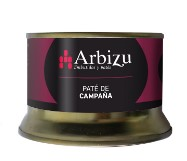 Chorizo casero dulce (precio 4 €/Ud.) 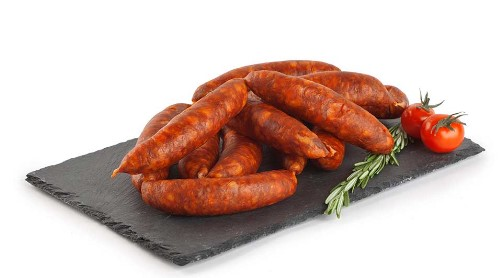 Chorizo casero picante (precio 4 €/Ud.) Proveedor: Viuda de CayoPimiento de piquillo categoría extra (precio 7,50 €/Ud. ) 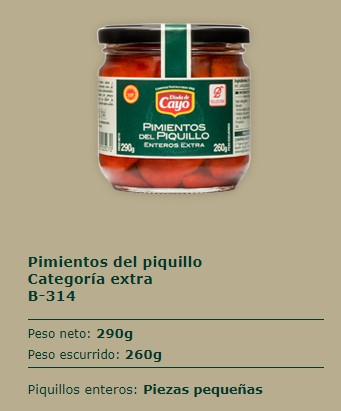 Pimiento entero ajillo (Precio 4.50 €/Ud.)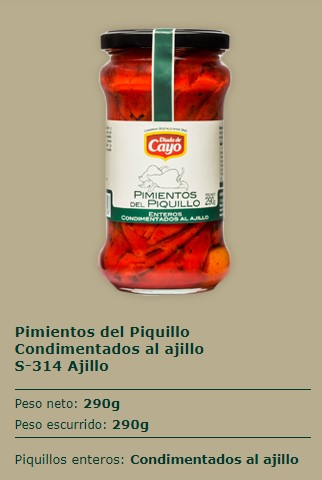 Yemas espárrago medio ( Precio 4,50 €/Ud.)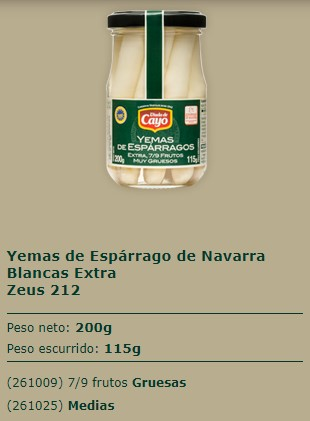 Espárrago (6-8 frutos). Precio 6.50 €/Ud.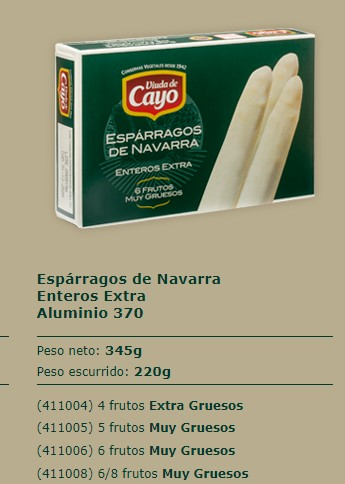 Espárrago (9-12 frutos). Precio 6.30 €/Ud.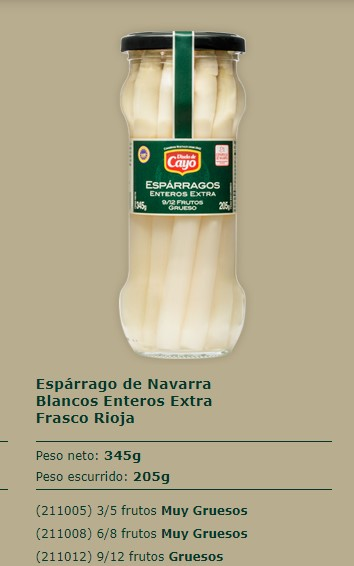 Proveedor: SarasaCóctel . Precio 1.60 €/Ud.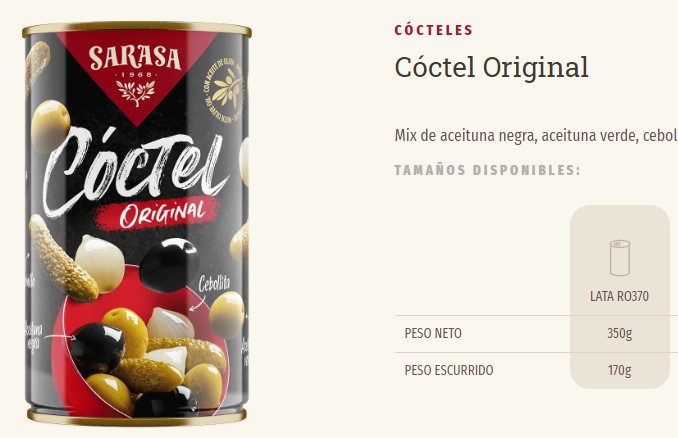  Aceitunas rellenas de anchoas. Precio 1.50 €/Ud.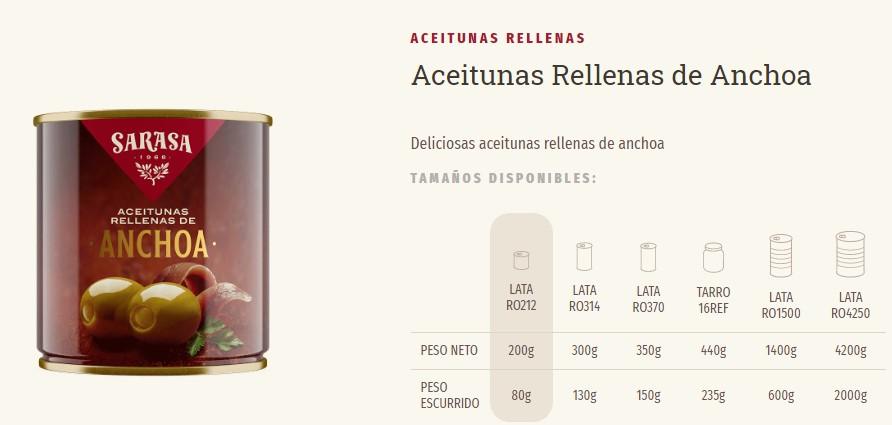 Aceituna verde en aceite de oliva . Precio 1.90 €/Ud.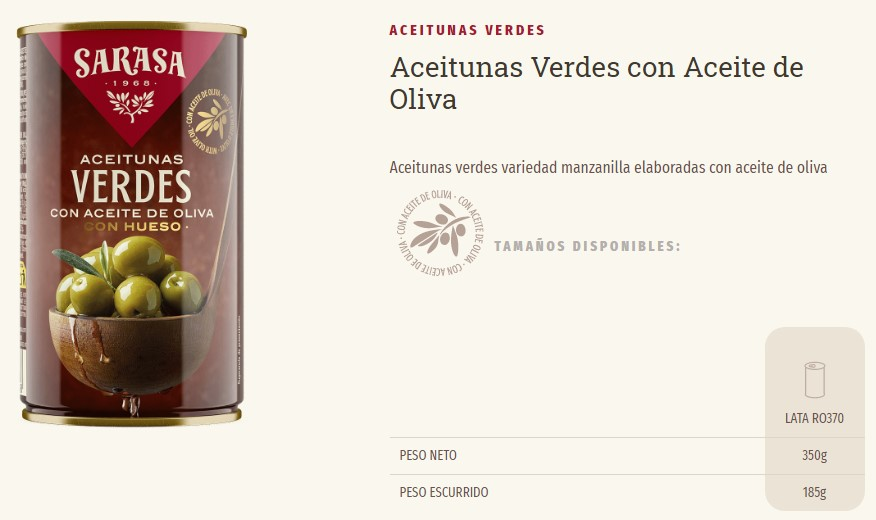 Aceituna negra cacereña . Precio 1.60 €/Ud.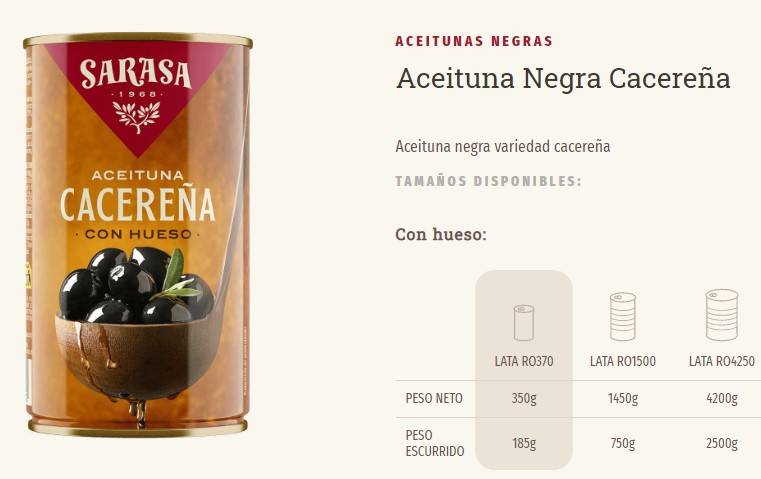 Proveedor: Chocolates SubizaChocolate Artesano Negro Extrafino (precio 2,50 €/Ud.) 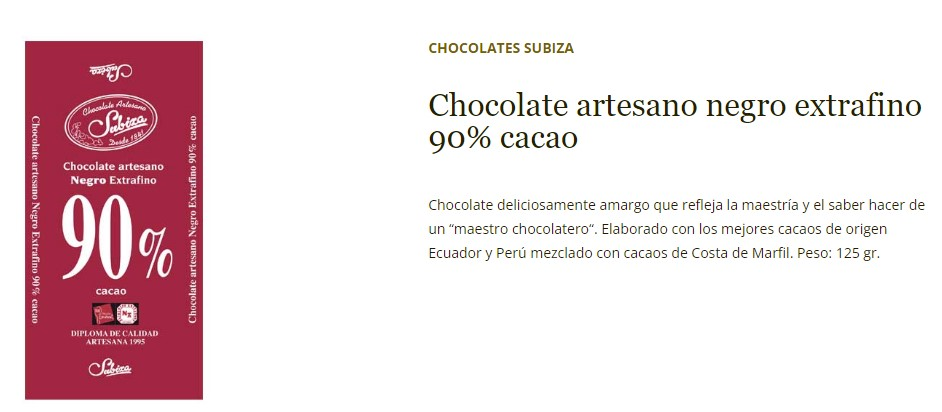 Chocolate Artesano con leche y almendras (precio 2,50 €/Ud.) 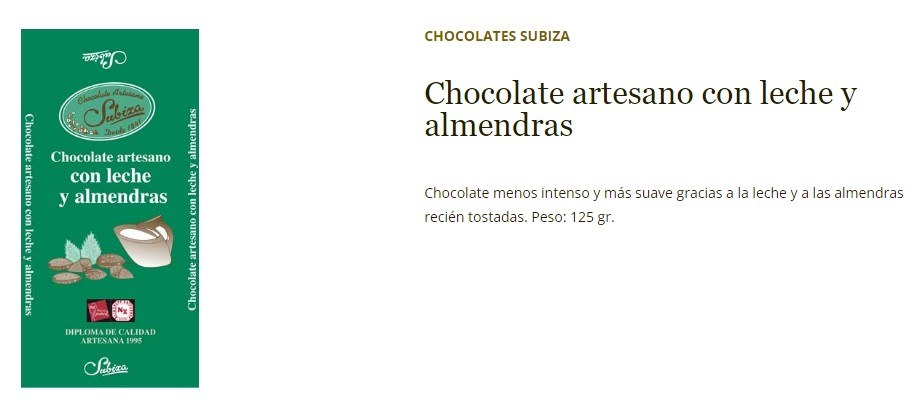 Chocolate Blanco Artesano (precio 2,50 €/Ud.) 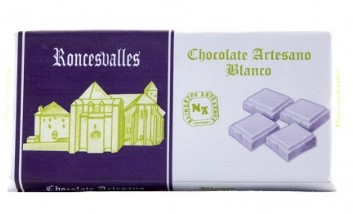 